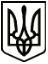 МЕНСЬКА МІСЬКА РАДАРОЗПОРЯДЖЕННЯ 08 грудня 2021 року	м. Мена	№ 452 Про оголошення Подяки Менської міської ради Відповідно до Положення про Почесні відзнаки Менської міської ради, затвердженого рішенням 14 сесії Менської міської ради 8 скликання від 25 листопада 2021 року «Про Почесні відзнаки Менської міської ради», керуючись п.  20 ч. 4 ст. 42 Закону України «Про місцеве самоврядування в Україні», враховуючи подання директора Менського місцевого центру з надання безоплатної вторинної правової допомоги В.М.Колос:Оголосити Подяку Менської міської ради за сумлінну працю, зразкове виконання службових обов’язків, пов’язаних із реалізацією державної правової політики, та з нагоди державного свята - Дня адвокатури КОРНІЄНКО Тетяні Миколаївні, адвокату;СЛЬОЗЦІ Анатолію Федоровичу, адвокату.Міський голова	Геннадій ПРИМАКОВ